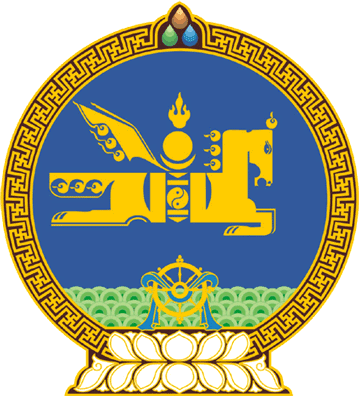 МОНГОЛ УЛСЫН ИХ ХУРЛЫНТОГТООЛ2019 оны 01 сарын 17 өдөр     		            Дугаар 06                     Төрийн ордон, Улаанбаатар хотТогтоолын төсөл буцаах тухай	Монгол Улсын Их Хурлын чуулганы хуралдааны дэгийн тухай хуулийн 19 дүгээр зүйлийн 19.3.7 дахь заалтыг үндэслэн Монгол Улсын Их Хурлаас ТОГТООХ нь:1.Монгол Улсын Их Хурлын гишүүн Н.Номтойбаяр нарын 9 гишүүнээс 2018  оны 11 дүгээр сарын 21-ний өдөр Улсын Их Хуралд өргөн мэдүүлсэн “Түр хороо байгуулах тухай” Монгол Улсын Их Хурлын тогтоолын төслийн үзэл баримтлалыг санал хураалтад оролцсон гишүүдийн олонх дэмжээгүй тул тогтоолын төслийг хууль санаачлагчид нь буцаасугай.  	МОНГОЛ УЛСЫН 	ИХ ХУРЛЫН ДАРГА                                                              М.ЭНХБОЛД 